З А Я В К Ана участь у фінальних конкурсах фестивалю «ЧЕРВОНА РУТА–2019»у жанрі: ______________________________________________________________________________________________________________________________[ для позначення жанру, клікнути лівою кнопкою мишки на квадратику ]Прошу включити мене / наш гурт, до складу учасників фінального конкурсу Ювілейного ХVI Всеукраїнського фестивалю сучасної пісні та популярної музики «Червона рута–2019» та надіслати Запрошення у заключних змаганнях.З Положенням про фестиваль та його Творчою концепцією ознайомлений(а).Зобов’язуюся(ємося) дотримуватися Положення.   Підпис учасника«ЧЕРВОНА РУТА–2019» XVI ВСЕУКРАЇНСЬКИЙ ФЕСТИВАЛЬ СУЧАСНОЇ ПІСНІ ТА ПОПУЛЯРНОЇ МУЗИКИ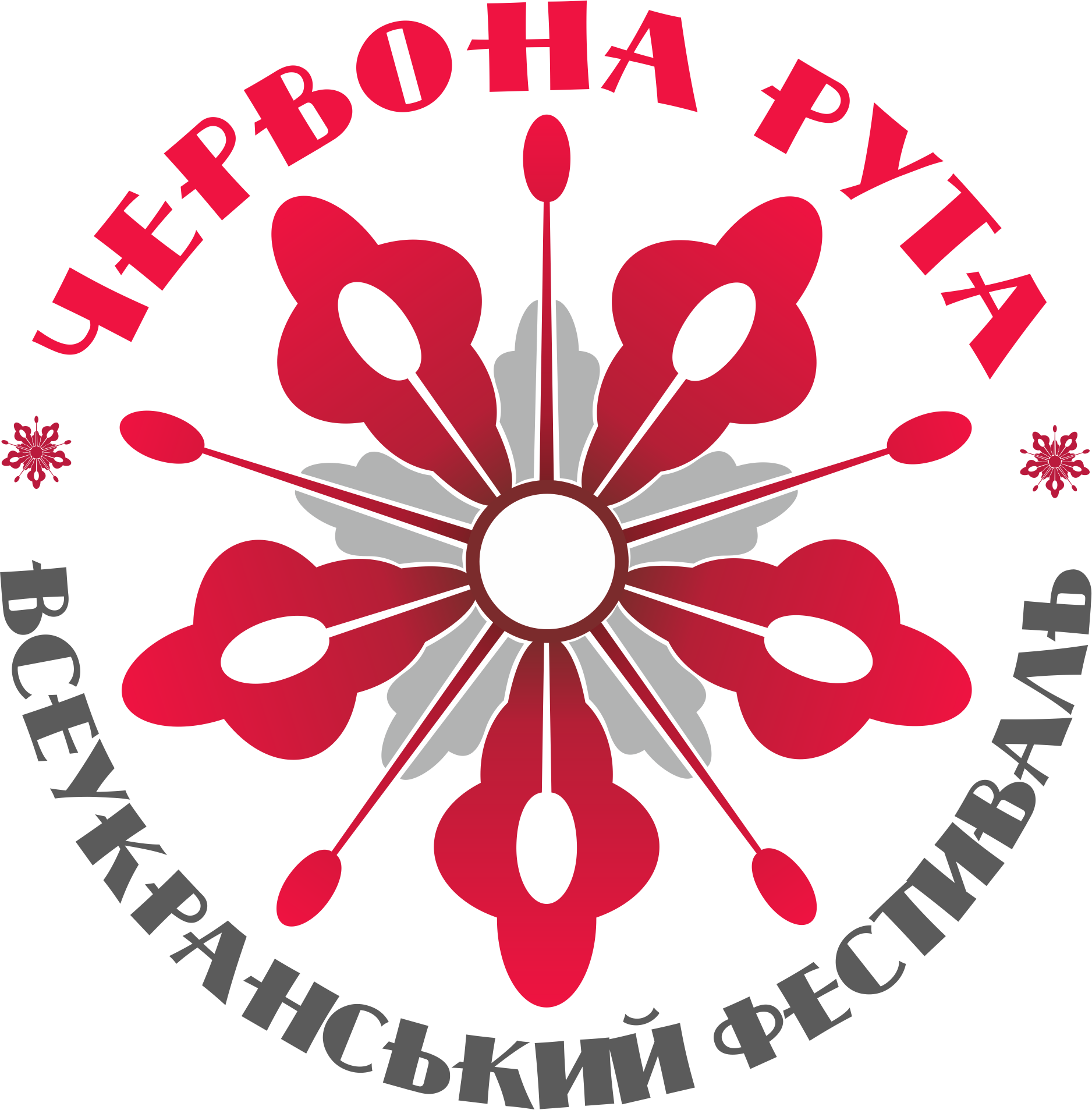 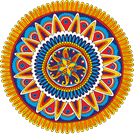 АНКЕТА УЧАСНИКА ФІНАЛЬНИХ КОНКУРСІВ 01. Жанр музики [ для позначення жанру, клікнути лівою кнопкою мишки на квадратику ]16. Звідки Ви дізналися про конкурс? Дирекції Всеукраїнськогофестивалю сучасної пісніта популярної музики«ЧЕРВОНА РУТА»[ прізвище та ініціали соліста / назву гурту ]фольклорпоп-музикатанцювальнаакустичнарок-музикаінша музика[ прізвище ім’я, по батькові соліста / керівника гурту ]Дата подачі заявки:фольклорпоп-музикатанцювальнаакустичнарок-музикаінша музика02. Область  яку представляєте [ вказати область у якій плануєте взяти участь у відбірковому конкурсі ]03. Учасник відбіркового конкурсу[ cоліст вказує: прізвище, ім’я, по батькові  / гурт – назву гурту українською мовою ]04. Володіння інструментами[ учасники гурту вказують прізвище – інструмент, вокал  /  соліст – інструменти ]05. Контакти соліста / учасників гурту [ учасники гурту вказують прізвище ініціали та контактні дані кожного учасника ][ адреса проживання  /  номер мобільного телефона  / електронна пошта ]06. Контакти керівника соліста / гурту             [ прізвище, ім’я, по батькові  / мобільний телефон  / електронна адреса ]07. Дата народження виконавця(ів)       [ учасники гурту вказують прізвище ім’я та дату народження кожного учасника ]08. Фах, місце роботи / навчання          [ учасники гурту вказують прізвище ім’я та дані про зайнятість  кожного учасника ]09. Національність / мова спілкування[ національність виконавця(ів) ][ мова спілкування в побуті ]10. Конкурсний репертуар         1 пісня:2 пісня:	3 пісня:[ назва пісні / хронометраж / автор музики  / автор слів / аранжування ][ назва пісні / хронометраж / автор музики  / автор слів / аранжування ][ назва пісні / хронометраж / автор музики  / автор слів / аранжування ]11. Студія звукозапису / місце репетицій         [ назва студії / репетиційного залу / поштова адреса / контактний телефон ]12. Участь у фестивалях / конкурсах          [ вказати три фестивалі / конкурси та присуджені на них призові місця ]13. Ваш репертуар українською мовою[ кількість пісень / шт. ] [ час звучання / хв. ][ авторських пісень / шт. ]14. Улюблені музиканти та  гурти[ українські виконавці (назвіть три ) / закордонні виконавці (назвіть три ][ українські виконавці (назвіть три ) / закордонні виконавці (назвіть три ][ українські виконавці (назвіть три ) / закордонні виконавці (назвіть три ][ українські виконавці (назвіть три ) / закордонні виконавці (назвіть три ][ українські виконавці (назвіть три ) / закордонні виконавці (назвіть три ]15. Ваші очікування від фестивалюзовнішня рекламарегіональна пресателебаченняfm-радіоінтернетзнайомі